Little Thetford Parish Council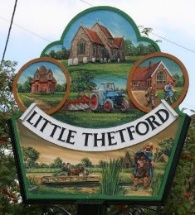 Chairman: Cllr C MitchellClerk: Mrs Amy Jacklin, c/o Little Thetford Village Hall, The Wyches, Little Thetford CB6 3HG07828 402 093   parish.clerk@littlethetford.org.uk Agenda for an Extraordinary Meeting to be held on Thursday 4th November 2021 at 7.45pm at the Village Hall.21/101 	Vice Chairman’s Welcome21/102  To receive and accept apologies for absence.21/103	Complete Acceptance to Office and Declaration of Interest forms for new Councillors.	Completion of paperwork for new councillors21/104	Councillor’s Declarations of InterestTo receive declarations of Interest from Councillors on the items on the agenda.For declarations of interest received, Councillors to inform the chairman if they wish to speak on the matter during public participation and/or at the agenda item prior to discussion.To receive written requests for dispensations for disclosable pecuniary interests (if any).To grant any requests for dispensation as appropriate.21/105 	Council administration MattersTo discuss the potential location of ‘Christmas in Little Thetford’ Event.To discuss and consider funding for ‘Christmas in Little Thetford’ the Christmas Event on 3rd December 2021.	21/106	Date of next meetingWednesday 17th November- ***LOCATION- St Georges Church*** Please could anyone who wishes to submit items for the addenda do this at least 7 days prior to the meeting.